PALMERSTON POST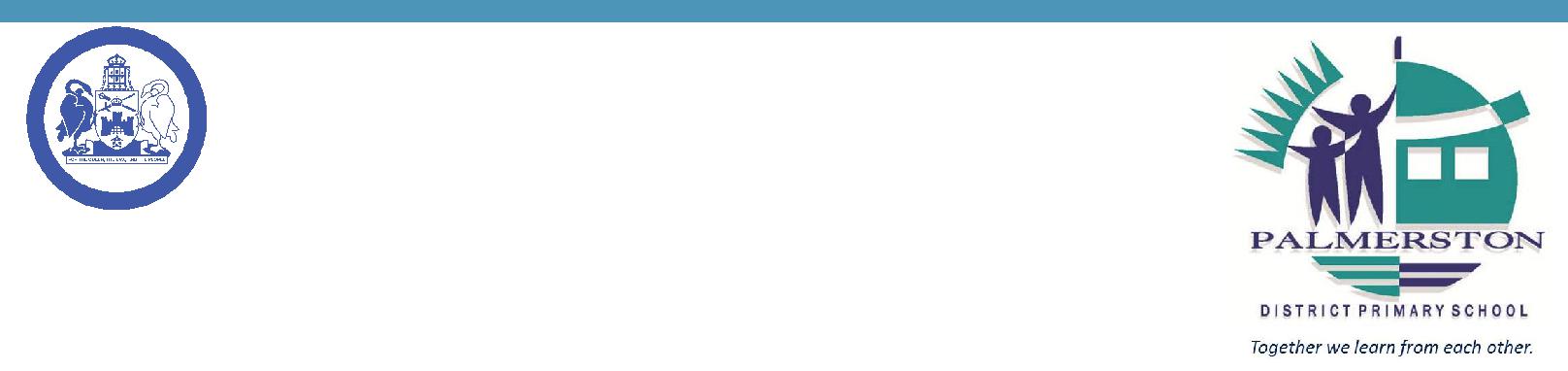 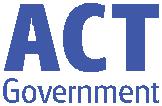 15 March 2018Week 6, Term 1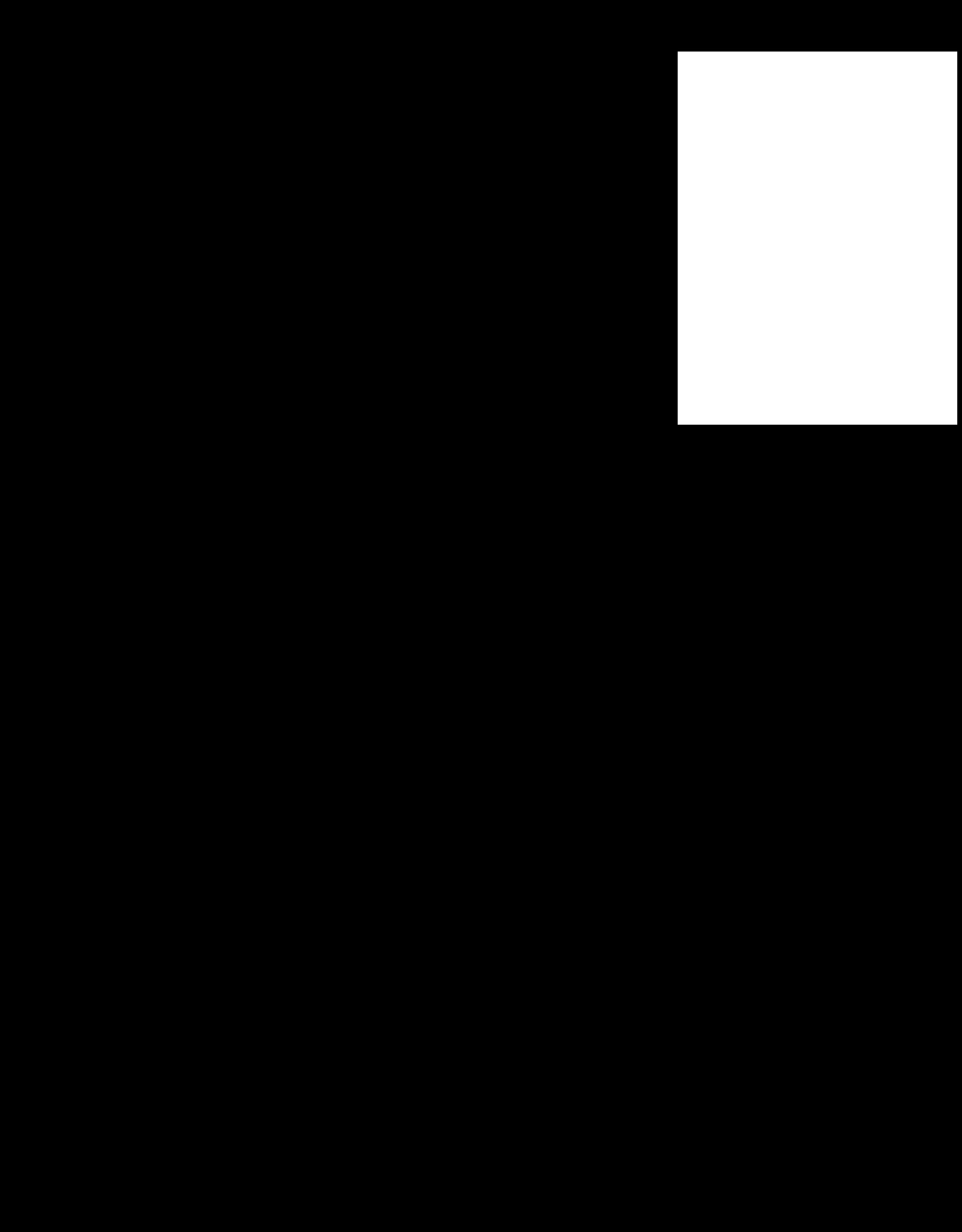 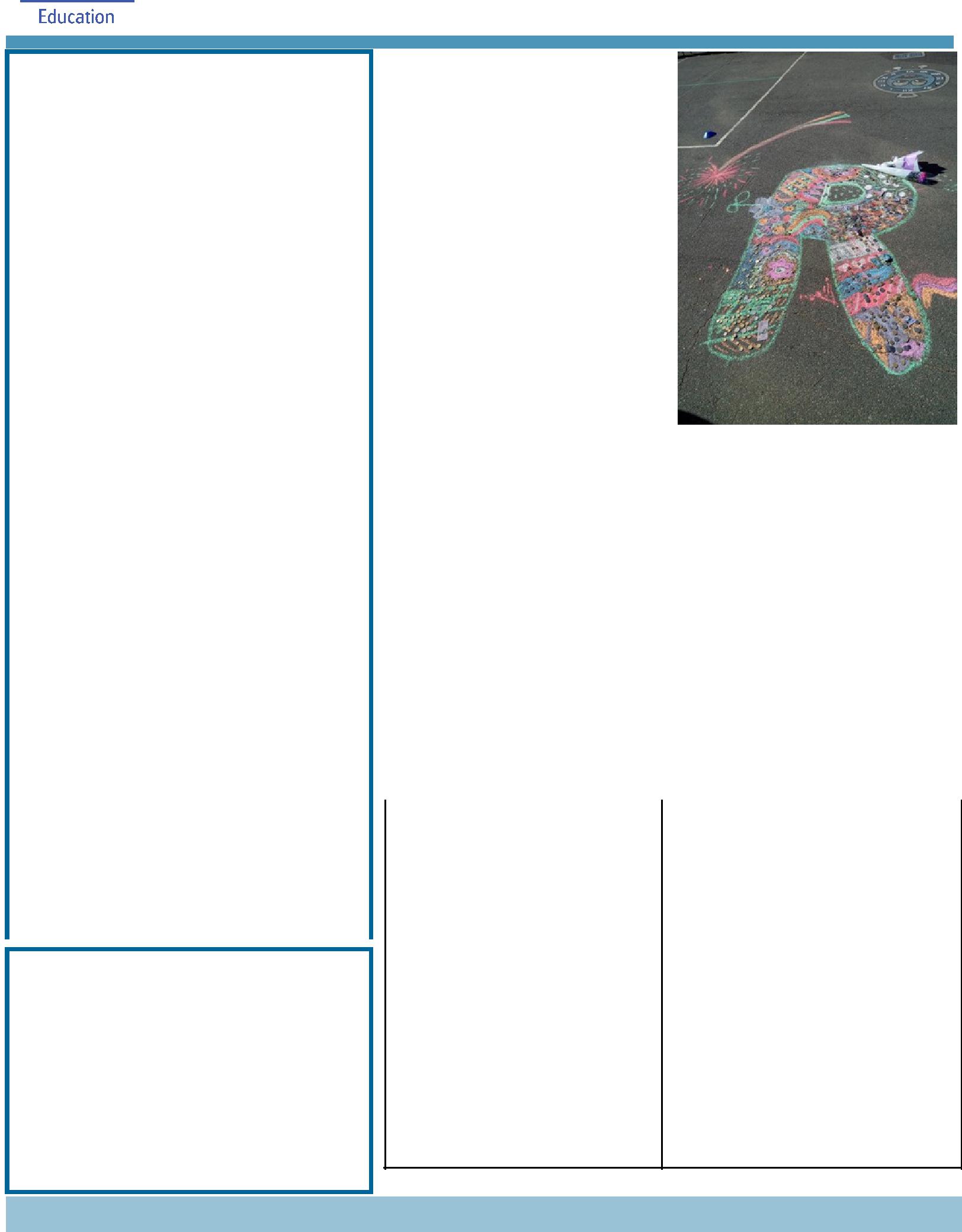 NOTES HOME:Yr 3/4 Camp Final DetailsJacqui Warden’s Introduction, P/S –KYr 5/6 Camp updateLibrary Trust Fund receipts - going home on FridayP&C BOARD NEWSP&C:All P&C activities, meeting agendas and minutes are available from the School website at – Parent CornerSchool Board Elections held in early 2018Voting forms available in the front officePRINCIPAL’S MESSAGEI would like to thank the Palmerston community for their support of the memorial for Riley Moon and his family. On Tuesday afternoon we had approximately 300 people attend the memorial and celebrate Riley’s life. The family offered an opportunity for others to donate to the ‘Love your Sister’ charity and we raised $500.Last week I spoke about how we support children and their wellbeing at school. This is a second part to how we are addressing the National Day of Action against Bullying. Bullying is a challenging and complex issue to address, but one that we are committed to addressing as a school community and as a broader education system. Our senior students will give out the following teaching posters to each class so that we all have a common understanding of what Bullying is and isn’t. How can you tell if someone is being bullied? Their chart can help fellow students decide if it’s bullying or something else. Our chart is divided into four:Together, we learn from each otherPalmerston Post	Page 2Our school has a clear policy in relation to bullying which can be found here: Palmerston District Primary School (PDPS) website under Our School/ Policy and Procedures A copy of these policies can be found on the department’s website: http://www.det.act.gov.au/publications_and_policies. We have named it Student Wellbeing Procedures as it sits under the Education Directorate’s Policy. PDPS procedures should be read in conjunction with the following Education Directorate’s policies:Countering Bullying, Harassment and Violence in ACT Public Schools (2007)Providing Safe Schools Policy P-12Countering Sexual Harassment in ACT Public SchoolsIf there is an incident involving our students, these are the steps you can expect us to take:We listen to the student/parent and ensure immediate safety.Senior teachers investigate the claim and follow our school procedures of contacting families and involving them in the conversations and putting consequences in place appropriate to the actions and age of the child.We undertake restorative procedures so students are making restoration.We follow up and work with students and families to ensure we can educate the children on safety and support positive change.If your child has been involved in a bullying-related incident and you feel that you haven’t had a response in line with the above, you should initially raise this with me, as your school Principal. If you have done this and you still feel as though the issue has not been addressed in line with our policy, please contact our Complaints and Liaison Unit via www.education.act.gov.au/contact_us.Please also remember that psychological support is available for students in all of our schools and we encourage you to reach out if you believe your child is struggling with bullying in school.We also encourage you to talk with your children at home about the behaviours that are expected of them at school. Bullying is an issue that we need to address as a community, and often incidents occur or escalate outside of the school gates.While social media is often an avenue to share experiences and express opinions, we ask that you be mindful of the potential impact of comments or information shared in this realm, particularly given that these situations involve minors.Bullying is a challenging ethical balance for us to address because every child is entitled to an education, and every child is of course entitled to feel safe in their school. We will continue to work hard to find the right balance of these two considerations, and we do understand how distressing it is for students and families involved in incidents of bullying.Palmerston is a community school and we at all times value your opinions and welcome your thoughts. At times children can act inappropriately and together as a community, we can address what they have done and what they could do in the future. School is a place for learning. The senior assembly this week is a time for the children to give us their thoughts (through their plays) and how they are showing their resilience and working as a team to ensure bullying behaviour is not accepted at Palmerston.Melissa TraversTogether, we learn from each otherPalmerston Post	Page 3UPCOMING EVENTS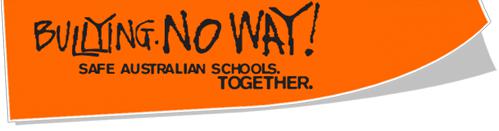 Date: Friday 16 March 2018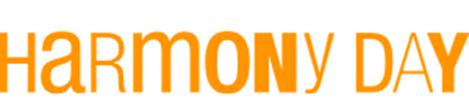 Location: Palmerston District Primary School Harmony Day is a day where all Australianscelebrate our cultural diversity. The message of Harmony Day is ‘Everyone Belongs’, which means that all Australians are a welcome part of our country regardless of their background.Palmerston District Primary School will celebrate Harmony Day within classrooms by participating in a variety of lessons. The students at Palmerston will also participate in a fun Harmony Day scavenger hunt. Students are encouraged to wear traditional dress or something orange to school tomorrow for our Harmony Day celebration.Christian Education (optional)Date: Wednesday 21 March 2018Location: Palmerston District Primary SchoolThe Christian Education program is run by New Life Presbyterian Church and this year the teaching theme is Horrible History- Fantastic Future. We will learn about four people from Old Testament Bible history who had a ‘horrible’ time… but who God used to be heroes and leaders. We will teach the song ‘God’s Good All The Time’ by Colin Buchanan.Term 1 will introduce the character of Joseph and trace his history to Jesus at Easter.Yr 5/6 Colonial DayDate: Monday 26 March 2018Location: Palmerston District Primary SchoolP/S - Yr 2 Easter Hat ParadeDate: Tuesday 27 (Brave, Itchy & Noisy Bears) & Thursday 29 March 2018 (Hungry, Cranky & SleepyBears, K-Yr2)Location: Palmerston District Primary SchoolYr 3/4 & IEC2 Bus TourDate: Wednesday 28 March 2018Location: CanberraYr 3/4 Camp - BirrigaiDate: Tuesday 3 April 2018 (after Easter)Location: BirrigaiK - Yr 6 P&C Sausage Sizzle Lunch OrderDate: Friday 13 April 2018 (please note change of date)Location: Palmerston District Primary SchoolTogether, we learn from each otherPalmerston Post	Page 4PALMERSTON PRIDE AWARDS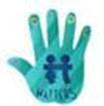 Congratulations to the following students who received a PRIDE Award at assembly on 9 March 2018.PARTICIPATION – becoming involved, “having a go” and cooperating with others Rehma - 1AE Sienna - 2MGRESPECT – respect for self, others and their property Jasper - 1AE Arya - 1MCINTEGRITY – being honest, fair, responsible and loyalty Stella - 1PJ William - 2MGDETERMINATION - being persistent and resilientIsrael - 1PJEMPATHY - understanding and supporting others, regardless of our differences LiYa - 1MCARTIST OF THE MONTHOscar - 1AE	Devine - 1PJSTUDENT ACHIEVEMENTS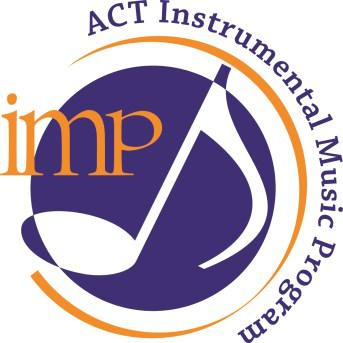 The students listed below have been selected by audition for the ACT Instrumental Music Program’s Extension Ensembles in 2018. This is the equivalent of ACT representation in Music.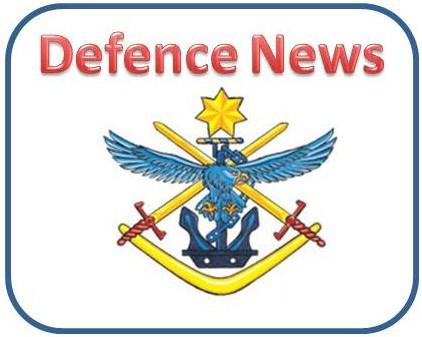 DEFENCE NEWS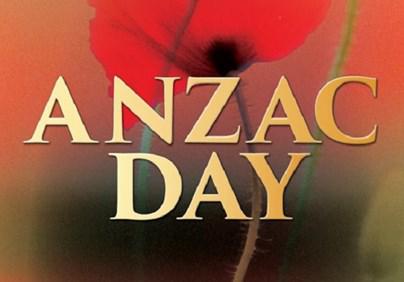 PALMERSTON DISTRICT SCHOOL ANZAC SERVICE, will be held on Friday 4 May, 2018 at 9am in the School Hall. All are welcome to attend. If a member of your family is currently or has previouslyserved in the ADF, you are invited to forward their photo and a little background of their role by Week 9 to DSTA Kristy Retzlaff kristy.retzlaff@ed.act.ed.au forinclusion in our ANZAC Service.Defence Kids Activity Club – In preparation for ANZAC Day, students will be participating in a range of Anzac Crafts and activities over coming weeks.Have a great week,Kristy RetzlaffDefence School Transition Aide.Together, we learn from each otherPalmerston Post	Page 5YEAR 5/6 NEWSAussie Hoops ProgramAussie Hoops introduces children to basketball in a structured and fun environment. The basketball clinics consist of warm-up games, skill activities and modified games all delivered by accredited coaches. All students in Year 3–6 have been lucky enough to participate in these clinics this term.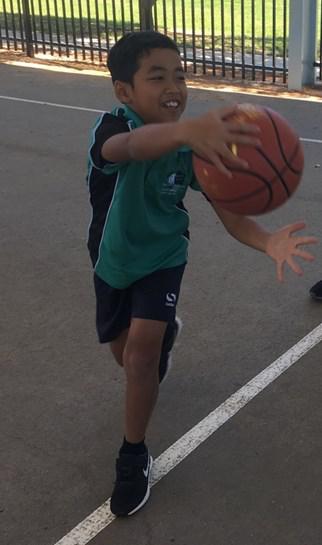 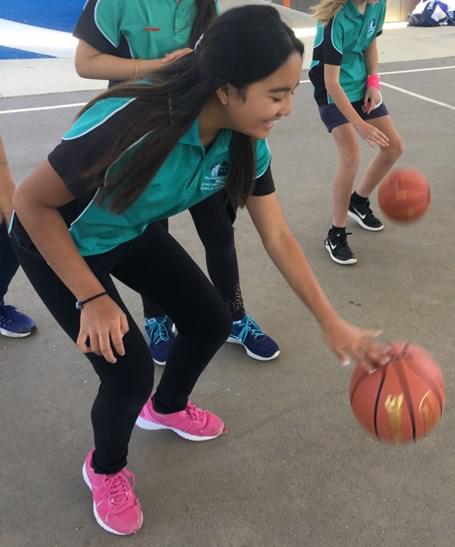 Student Quotes“The basketball clinics are really fun. My favourite partwas shooting baskets. It just feels nice when the ballgoes in the hoop, especially from the three point line. So far I am really enjoying the clinic, except forthe push ups.” – Si Thu, 6KB“That was the most fun since the start of term! We just had basketball clinics, it was amazing, exceptfor the part when I accidentally smashed the ball in my eye. The rest was absolutely magnificent andamazing. We did throwing, shooting, dribbling, passing and competitive games.” – Amin, 6KB“I thought the basketball clinic was really fun because we were trying new sports and we were havinga go. When we split up into girls and boys we were doing shooting and everyone was really supportive of each other whether they got it in the hoop or not. We also practised dribbling skills. Overall, Ithought it was really fun and helpful to learn new skills and give it a go!” – Amelia, 6AJ“I thought the basketball clinic was excellent. The people that ran it were nice and there were a lot of different types of dribbling skills we had to do. One was dribbling up and back along the basketball court and another was doing small and large bounces. We also did some shooting from the three point line. In my opinion, the basketball clinic was very enjoyable.” – Isaac, 6AJ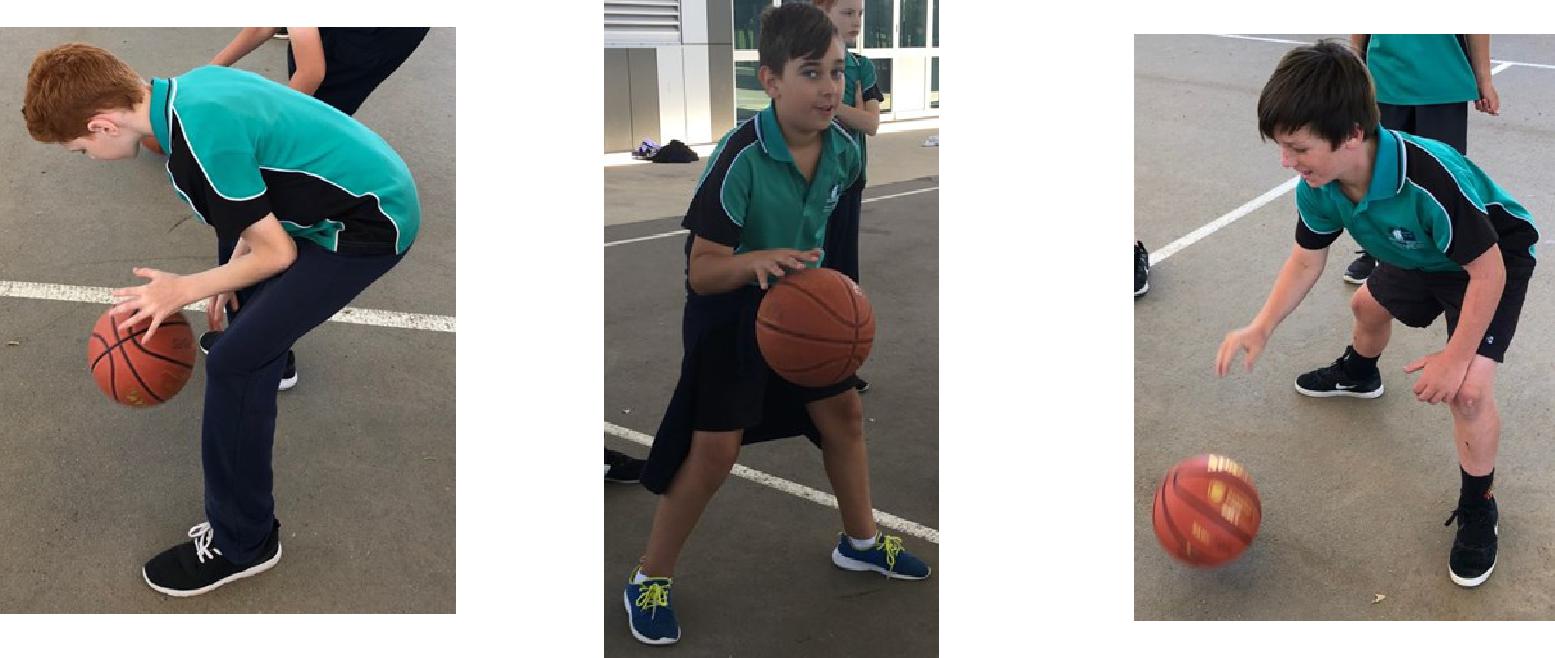 Together, we learn from each otherPalmerston Post	Page 6Creative writing workshop with author, Harry LaingLast week students worked with local author Harry Laing. Harry is a poet, children’s author, creative writing teacher and comic performer. He is the author of Shoctopus – Poems to grip you, a book of illustrated poems for 6 to 12 year olds.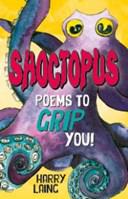 Harry modelled a number of quick writes with the students before the children had a go. They produced some wonderful work including pieces about the dreams of an object in the room, and the titanic struggle between two objects (for example Pencil Man vs Eraser Man).The students were extremely engaged in this fast-paced session of writing. Here are some of their thoughts on the experience:“As soon as I walked through the library door I knew this was going to be fun.” - Toby, 5IH“He told us to look around the room and choose any object and write about what their dream would be like. I chose the puppet theatre and how it would love to go to Broadway and perform in front of judges. I learnt that poems don’t have to be rhyming and can be as silly as you want and that you can be so creative with your writing.” - Hannah, 5IH“What I enjoyed was his humour, his story acting and jokes.” James - 5IHI had a great time with Harry Laing. I wrote poems and made a little story about Diamond man and Dirt man. I even told five big juicy lies about myself.” Callum - 5IH“The best part was actually at the end when Harry Laing sang this poem about him being a 93-year-old angry lady.” Cohen - 5IH“Before I went into the room I thought I couldn’t write a poem, but when I walked out I thought I am very good at writing a poem.” Charlotte - 5IHSCHOOL TRANSPORT/CAR PARK INFORMATIONAt Palmerston we are committed to creating a safe environment for the entire school community. I would like to remind parents that it takes an entire community to create a safe school environment. The school carpark can become congested during peak times and it is important to remember to park in the designated areas and cross at the designated crossings to ensure the safety of our students. To assist us with possible solutions for our car park Andrew Crichton from Transport Canberra and City Services Directorate will be attending our school at 3pm on the 21 March to gain an understanding of the environment around the school and some of the issues facing us. In this newsletter you will also find a survey that you can complete to assist Andrew in understanding parent/carer concerns about all school carparks. If you have any suggestions to assist us with the car park area we will have a suggestion box located at the front office for you to place your suggestion. Additionally, we are investigating with ACTION the possibility of a bus route between Crace and Palmerston. If you would like to support this initiative there will be an expression of interest form at the front office where you can put your name and address to allow the bus company to gauge how many families feel strongly about this. This could create an opportunity for a new bus route. If we receive enough interest we will forward this information on to the bus company to support getting a bus from Crace for our families. The School Board will discuss this initiative at their next meeting.If you have any questions or queries please do not hesitate to contact me via the front office. Haeley SimmsTogether, we learn from each otherPalmerston Post	Page 7SCHOOL BOARD NOMINEESVoting period: Monday 9 March - 23 March 2018Voting forms will be available from the front office.Board Nominee IntroductionsLisa Fior - Nominee for the Palmerston District School BoardI am the Deputy CEO of Catholic Care Canberra & Goulburn, and have over 20 years’ experience in the social services sector. I commenced my career in this sector, working with, training and managing a team of volunteers across NSW, and then moved into supporting homeless youth across theACT. Following this, I progressed into management roles with youth, mental health and homelessness programs, and have completed tertiary education in Social Sciences. I currently oversee both direct service delivery and corporate areas within Catholic Care and I am passionate about providing effective and quality services to those in need in our community.I have held various Board positions across the ACT, and am currently the President of the Palmerston Primary School P&C. I am a mother of four and two of my children are currently students at the school. Our family have been part of the Palmerston Primary community for over six years.I have a strong interest in the broader strategic direction of Palmerston Primary as well as participating in overseeing the operations of the school and ensuring quality education delivery for our children.Eleni Velanis - Nominee for the Palmerston District School BoardI have lived in Palmerston for 8 years, and have been a parent of the school community for 6 years. I have also worked at two schools in the ACT as a Learning Support Assistant with my current position being at Palmerston Primary for 4 years now. I have enjoyed my opportunity to work at the school and in my current role at Palmerston my duties involve assisting the Teacher Librarian in the Library with daily duties as well as working in the book fair etc, Introductory English Centre (IEC) and in the preschool. I also provide support to the team in the front office with administration tasks and First Aid assistance.I have volunteered at community events such as the Twilight Fair and have acted as Manager of my sons soccer team.As a result of my work in the school and the wider community I have met and built up relationships with many students and their family members. I would like the opportunity to be a part of the School Board as I feel we have a really great school and community, and I would like to be further involved in the journey ahead with everyone. I believe our children benefit from the expertise and experience that all members of a School Board bring to the school.Together, we learn from each otherPalmerston Post	Page 8P&C NEWSSchool Banking:School Banking is every Wednesday 9am-10.30am in the staff room.Bank books can be left at the front office by 9.30am or handed to your child’s teacher in the morning. Unfortunately, Jo from Commonwealth Bank was unable to make last Tuesday morning for the info session at Pre School, We will advise if this can be rescheduled at a later date.If you would like to open a new account, a Youthsaver account can be opened online by all parents. Visit commbank.com.au/schoolbanking and click on the link to open the Youthsaver account. Parents will need their child’s birth certificate or similar identification as well as their own to complete the process and generate an account.Or you can visit any Commonwealth Bank branch with identification and open an account.Book Club :Issue 2 has now arrived and hopefully all catalogues have been distributed. All orders are due in by next Friday 23 MarchReminder we accept cash/cheques by completing the form on the back page with all of the student’s details and placing in a sealed envelope/bag into the ‘Boomerang’ box located in the front office foyer. Otherwise, if you wish to order using a credit card then pleaseVisit www.scholastic.com.au/LOOP (or download the APP from the App store)For a quick start, just click on ORDER in the top menu or REGISTER first to save your details for next time:Select your school and your child’s classAdd your child’s first name and last initial (so the school knows who the book is for)Enter the item number from the Book Club catalogueYou can order for multiple children at once if they attend the same schoolAll orders are linked directly to the school for submission to Scholastic. Books will still be delivered to your child’s classroom if you order by the closing dateThere’s no need to return paper order forms or payment receipt details to your school!RegardsEdwina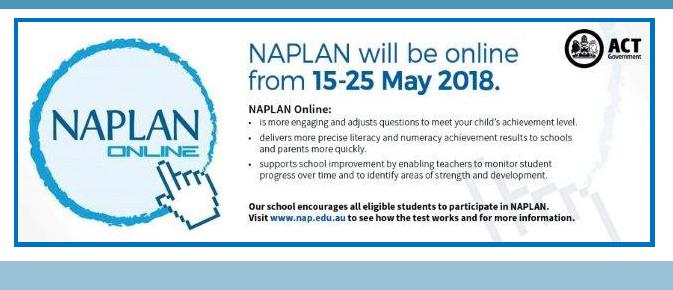 Together, we learn from each otherPalmerston Post	Page 9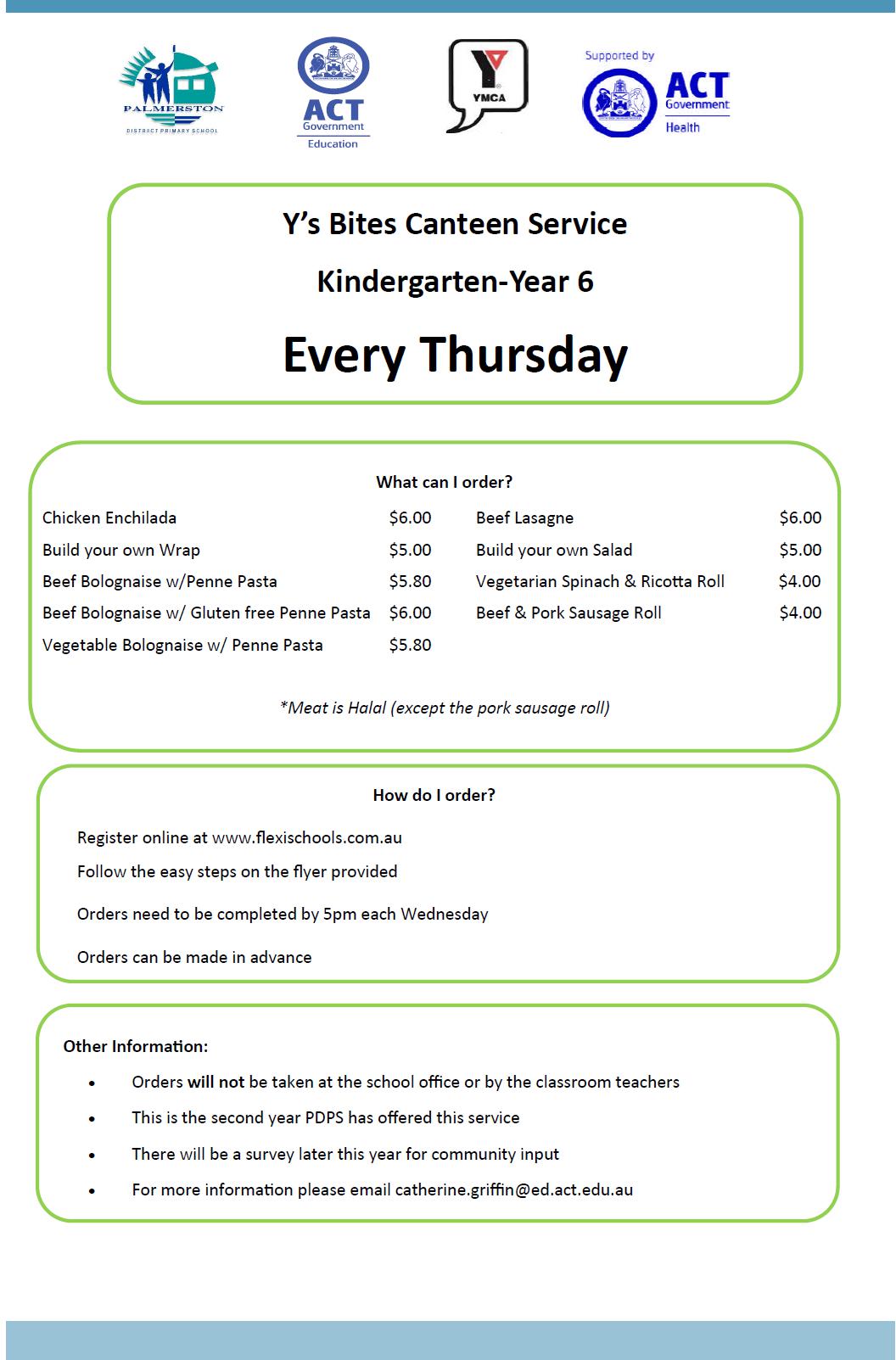 Together, we learn from each otherPalmerston Post	Page 10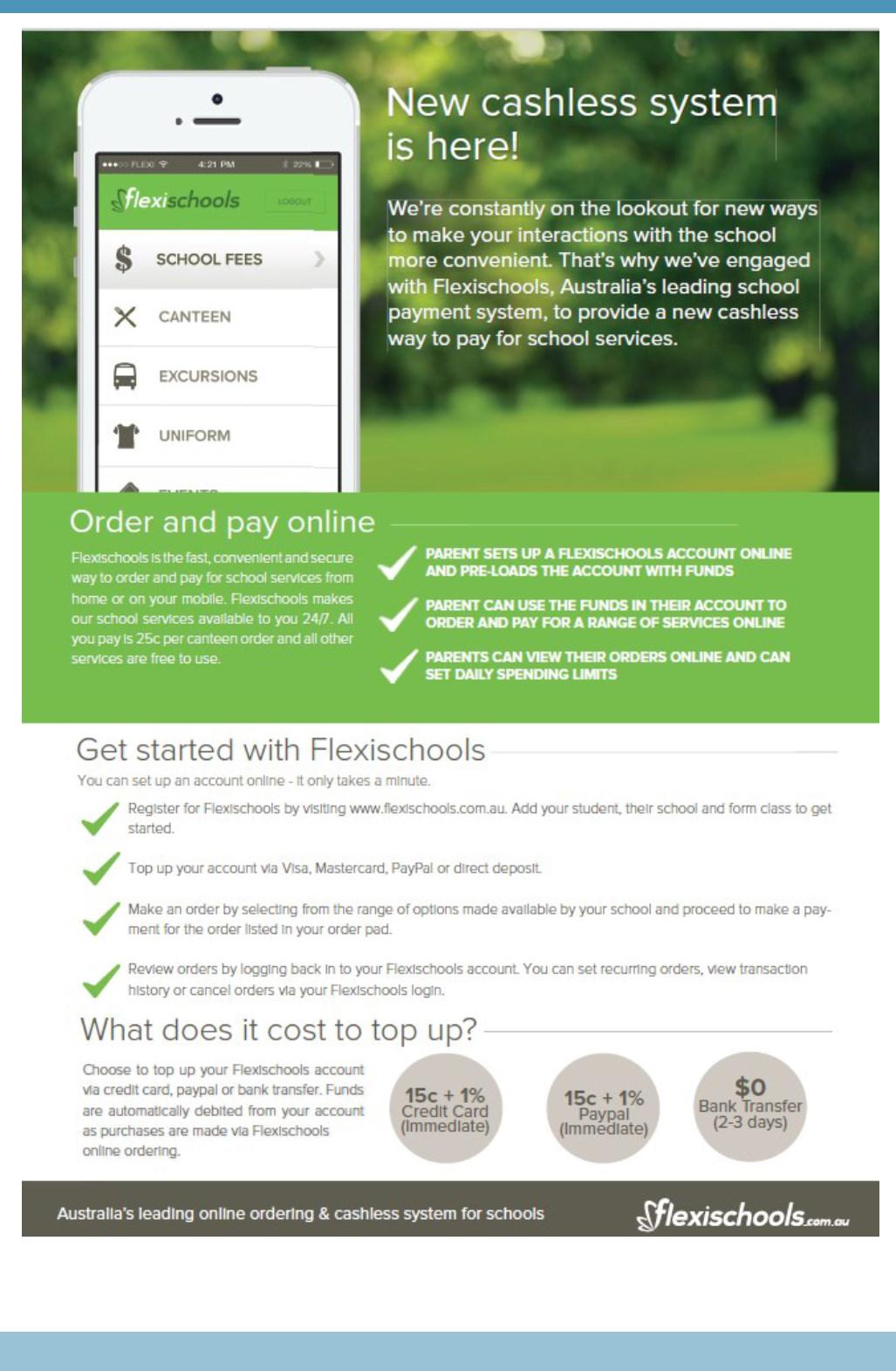 Together, we learn from each otherPalmerston Post	Page 11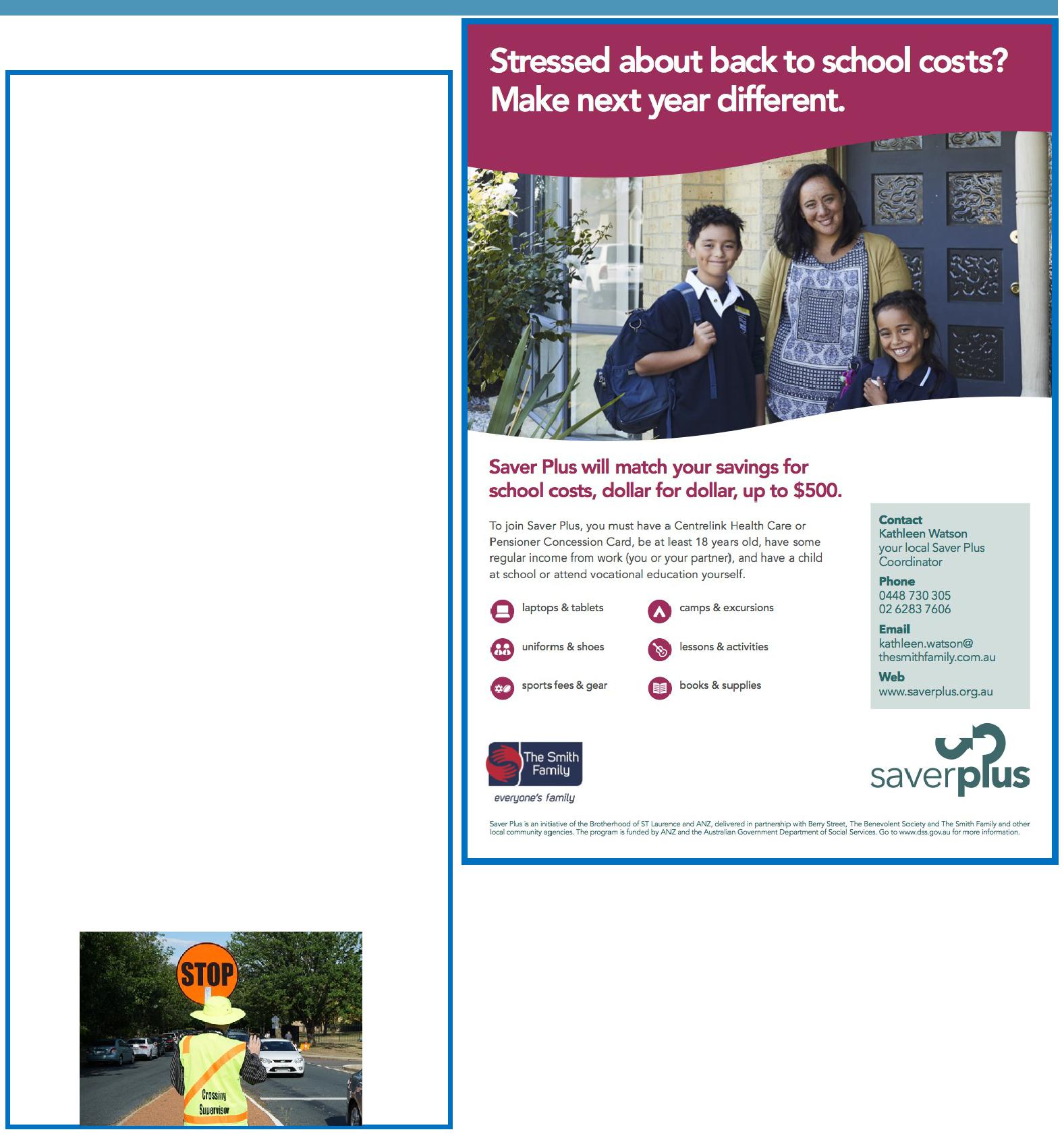 COMMUNITY NEWSSurvey: School travel and safetyTransport Canberra and City Services has engaged First Person Consulting to conduct research into parent's attitudes to their children's active travel to and from schools. Part of this process will investigate the role that School Crossing Supervisors have in improving safety around schools, and the extent to which parent attitudes to children travelling actively change as a result.To complete the survey please click here, or copy and paste the following link into your browser: http:// www.surveygizmo.com/s3/4172965/ School-Crossing-Supervisor-Survey-Control.The survey should take about five minutes. The survey will not collect any identifiable information, and all responses will be kept confidential. Thank you in advance for your time in completing this survey. If you have any questions please contact the TCCS Schools Program.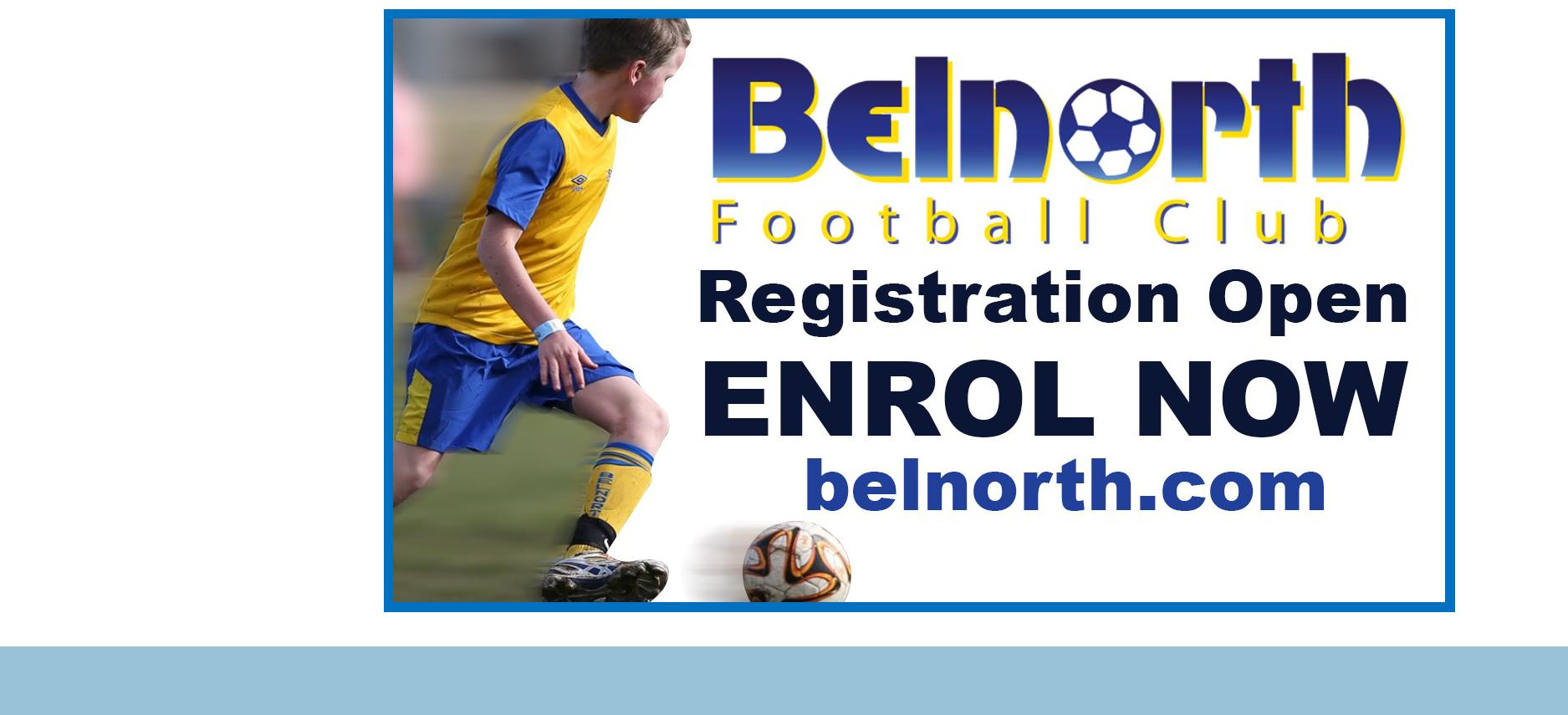 Together, we learn from each otherPalmerston Post	Page 12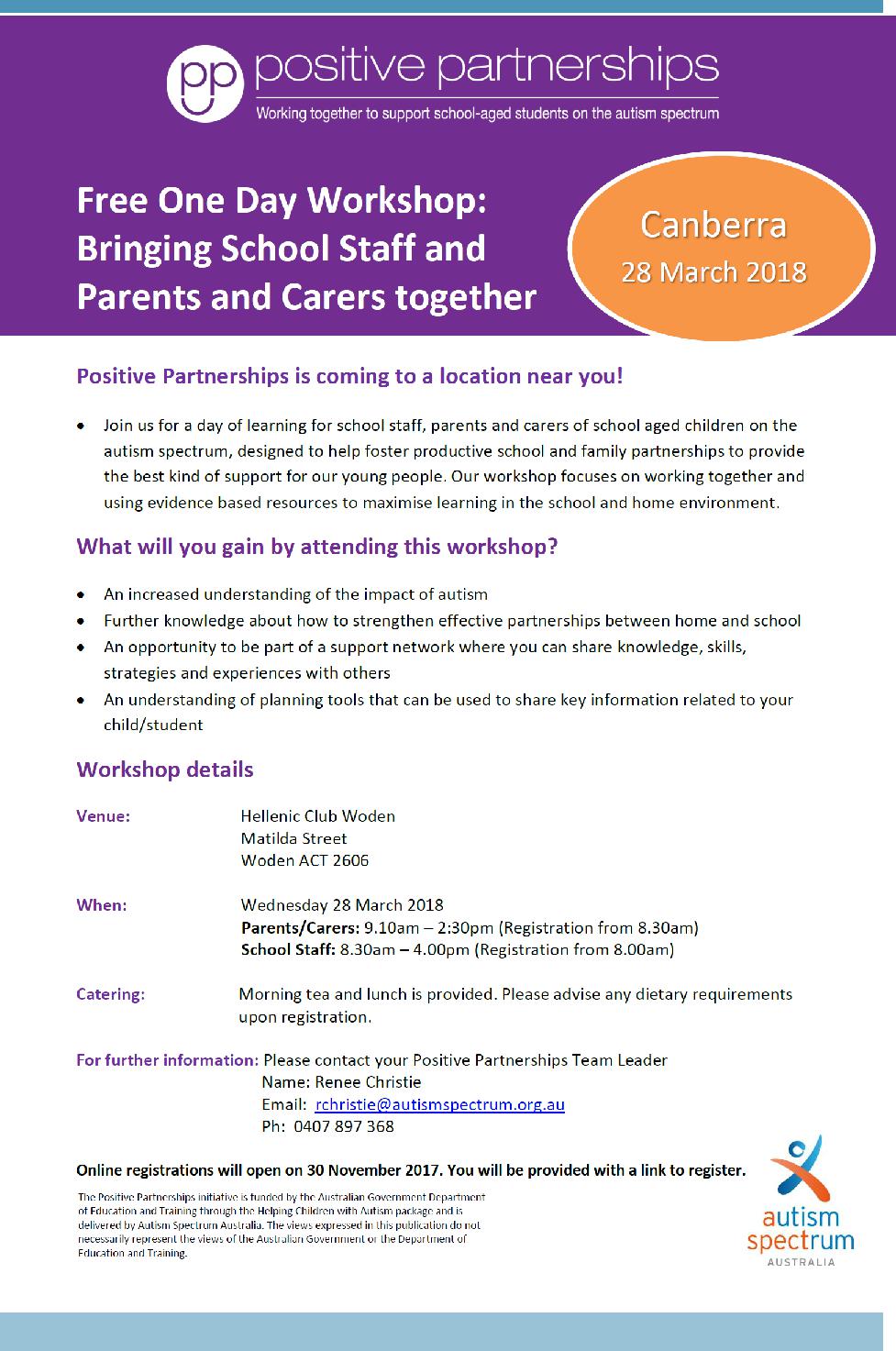 Together, we learn from each otherPalmerston Post	Page 13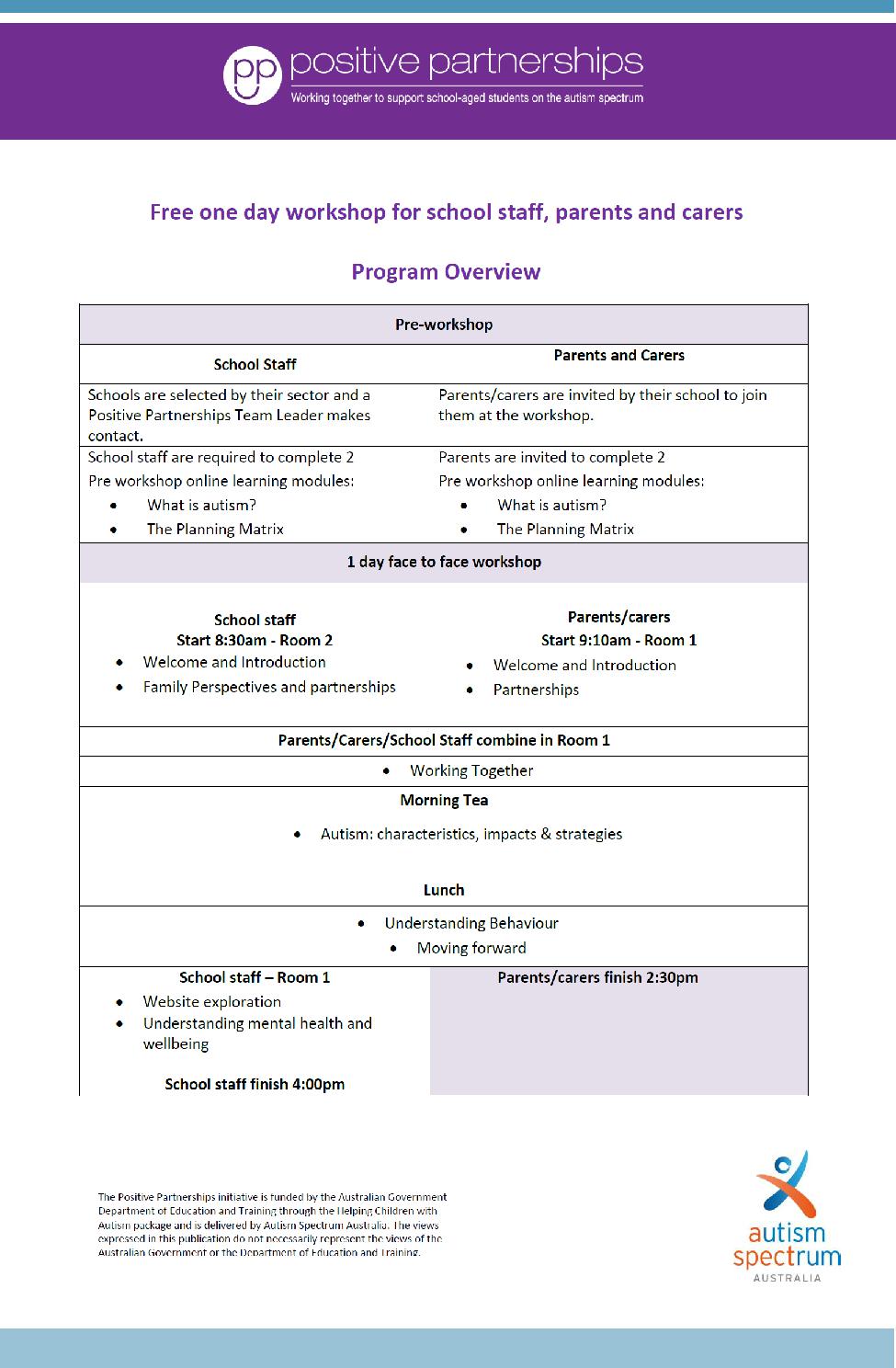 Together, we learn from each otherPalmerston Post	Page 14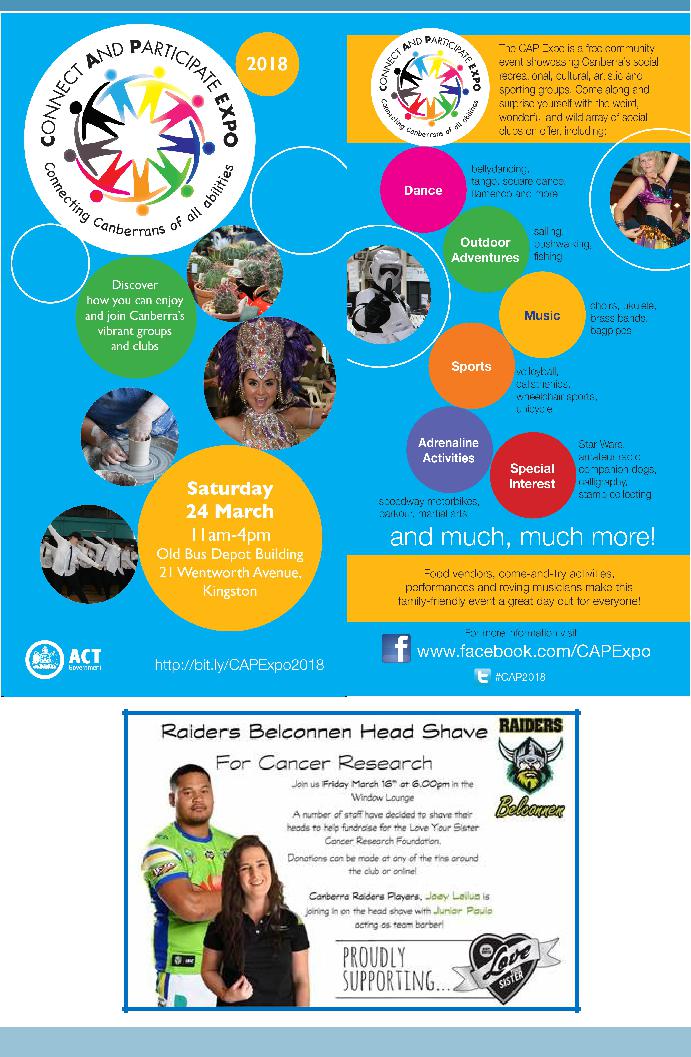 Together, we learn from each otherASSEMBLY:ASSEMBLY:16MarSenior - Yr 5Senior - Yr 523 Mar23 MarJunior - 1PJ, 1MC & 1ASJunior - 1PJ, 1MC & 1AS30MarNo assembly - Good FridayNo assembly - Good FridayDATES TO REMEMBER:DATES TO REMEMBER:DATES TO REMEMBER:DATES TO REMEMBER:16 Mar16 MarHarmony DayHarmony Day21MarChristian EducationChristian Education27MarYr 5/6 Colonial DayYr 5/6 Colonial Day27MarP/S (beginning)Easter HatP/S (beginning)Easter HatParadeParade29MarP/S (end) - Yr 2 Easter HatP/S (end) - Yr 2 Easter HatParadeParade30MarGood Friday Public HolidayGood Friday Public Holiday2 Apr2 AprEaster Monday PublicEaster Monday PublicHolidayHoliday3 Apr3 AprYr 3/4 Camp - BirrigaiYr 3/4 Camp - Birrigai6 Apr6 AprP&C DiscoP&C Disco9 Apr9 AprNorth Gungahlin SwimmingNorth Gungahlin SwimmingCarnivalCarnival10AprP/S (beginning) HealthyP/S (beginning) Healthybreakfastbreakfast11AprCross Country CarnivalCross Country Carnival11 Apr11 Apr5pm Seesaw parent5pm Seesaw parentinformation sessioninformation session13AprP/S (end) Healthy breakfastP/S (end) Healthy breakfastJoking AroundOne time thingEveryone is having funSomeone is being mean onNo one is getting hurtpurposeEveryone is participatingIt’s a reaction to a strongequallyemotion or feelingIt happens once and doesn’trepeat itselfConflictBullyingTwo people with a balanceRepeated, unwantedof power that have a fight,aggressive behaviour towardsargument or disagreementsomeoneA solution can usuallySomeone is being hurt onbe foundpurposeCan be social, verbal, physicalor cyberBilly - 5/6WWPrimary Concert BandMadelene - 5DT:Primary Concert ChoirRaafi - 5/6WW:Primary Concert BandJulia - 5/6WW:Primary Concert Band & Primary Concert ChoirNiina - 5DT:Primary Concert Choir